Camper Registration Form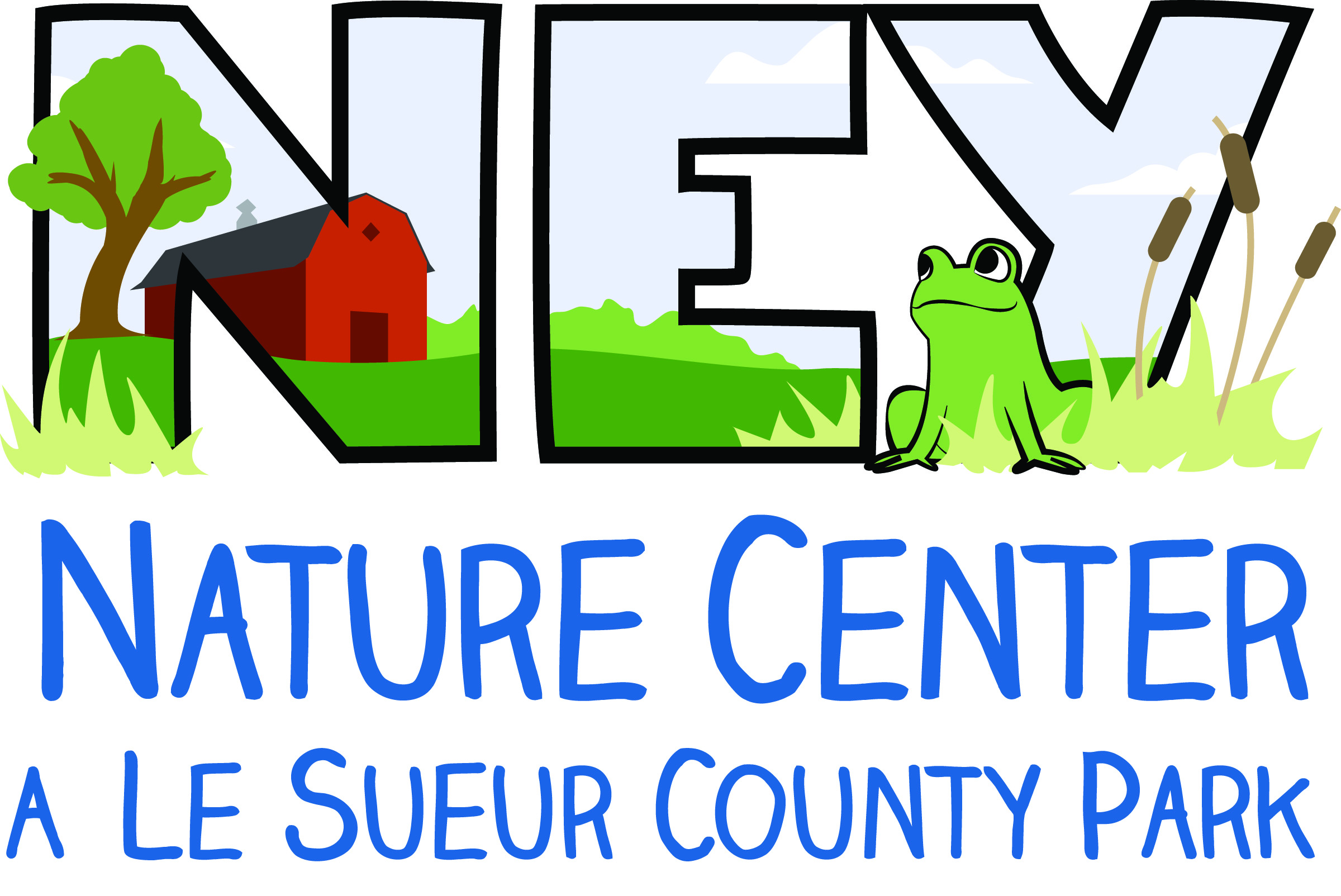 Ney Nature Center’s Summer Day CampCamper Information – Please PrintCamper’s Name (First, MI, Last) __________________________________________________________________________Address _____________________________________________________________________________________________________Phone _______________________________________________________________________________________________________E-mail Address _____________________________________________________________________________________________Grade in Coming Fall _____________ Bluebird (completed K-2) ________ Eagle (completed 3-5) ________Family Member of the Ney Nature Center _______________ Yes _______________ No*Become a member at the $25 Family level to receive member discounts on camp fees. For more information on membership visit www.neycenter.org or contact Michelle 507-248-3474/ michellei@neycenter.orgSession Attending. Check all that apply:Session 1 ___________ Session 2 ____________ Session 3 _____________COMPLETE HEALTH/AUTHORIZATION FORM ON REVERSE SIDEFee is due at time of registration. Make checks payable to ‘Ney Nature Center’Please sign and mail completed forms with check to:Ney Nature CenterPO Box 93Henderson, MN 56044Office Use OnlyPayment InformationDate Received 	____________________________Day Camp Fee Due	____________________________Amount Paid		____________________________Check #		____________________________Camper Health Form/ AuthorizationNey Nature Center’s Summer Day CampCamper’s Name (First, MI, Last) __________________________________________________________________________Session(s) Attending: Session 1 _______ Session 2 _________ Session 3 _________Parent/Guardian Information (Please Print)In the care of: Both Parents ________ Mother Only ___________ Father Only ___________ Other ___________Name of Custodial Parent(s)/Guardians(s) ______________________________________________________________Phone: Day _________________________ Evening ____________________________ Cell _____________________________Person to contact in case of an emergency if parent/guardian cannot be reachedName _______________________________________________ Relationship _________________________________________Day Phone _______________________________________Cell Phone _______________________________________________Medical Contact InformationPhysician’s Name ___________________________________________ Phone _______________________________________Medical Insurance Carrier _____________________________________Policy ____________________________________Heath Considerations of CamperVaccinations required by school up-to-date? Yes ______ No ____ (If no, please send an explanation note)Allergies (Include medication and other)		Reaction and Treatment________________________________________________		_______________________________________________________________________________________________________		_______________________________________________________Chronic Concerns________ This camper has no chronic health concerns and is capable of full participation.________ This camper has the following chronic health concern(s). Check all that apply.	__________ Asthma		_________ Diabetes		___________ Headaches	__________ Epilepsy 		_________ Other(s) ___________________________________________________Provide information about supportive health care needs for each checked item_______________________________________________________________________________________________________________Please explain if your camper has had a history of illness, injury, or surgery, which will affect participation _______________________________________________________________________________________________________________________________________________________________________________________________________________Parent/Guardian AuthorizationI give permission for my camper to attend NNC’s Day Camp and participate in all activities. I give permission to be photographed and for the Ney Nature Center to use the picture for publicity.The Emergency Care Information about my camper is complete and accurate. I know of no reason, other than as indicated, why my child should not participate in prescribed activities. In the event my child needs medical attention while at Day Camp, I authorize the adult in charge to see that my child receives reasonable first aid and to transport my child to a health care facility for emergency services as needed.Signature of Parent/Guardian ___________________________________________________ Date ___________________